Муниципальное бюджетное  образовательное учреждение «Ждимирская средняя общеобразовательная школа» Знаменского района Орловской областиE-mail: zhdi.schkola@yandex.ruУтверждаю: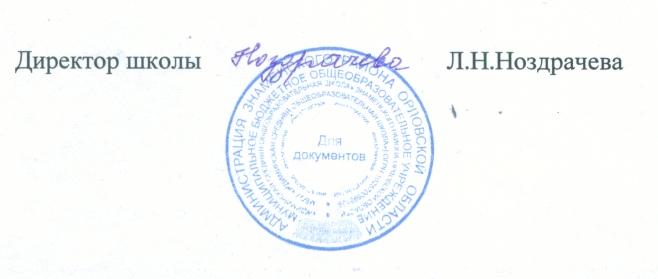 Режим дня в  разновозрастной группе  на холодный периодРежим дня в  разновозрастной группе  на тёплый периодПриход детей в детский сад, свободная игра800-8.20Подготовка к завтраку, завтрак8.20-8.50Самостоятельная игровая деятельность8.50- 9.00Организованная детская деятельность, занятия по подгруппам9.00-10.20Второй завтрак10.20-10.30Подготовка к прогулке, прогулка10.30-12.05Возвращение с прогулки. Самостоятельная деятельность12.05-12.20Подготовка к обеду. Обед12.20-12.50Подготовка ко сну, сон12.50-15.00Постепенный подъем, оздоровительные мероприятия15.00-15.25Подготовка к полднику, полдник15.25-15.50Игры, самостоятельная и организованная детская деятельность15.50-16.30Подготовка к прогулке. Прогулка 16.30-17.00Уход детей домой17.00Приход детей в детский сад, свободная игра800-8.20Подготовка к завтраку, завтрак8.20-8.50Самостоятельная игровая деятельность8.50- 9.00Игры9.00-9.20Второй завтрак9.20-9.30Подготовка к прогулке, прогулка9.30-12.05Возвращение с прогулки. Самостоятельная деятельность12.05-12.20Подготовка к обеду. Обед12.20-12.50Подготовка ко сну, сон12.50-15.00Постепенный подъем, оздоровительные мероприятия15.00-15.25Подготовка к полднику, полдник15.25-15.50Игры, самостоятельная и организованная детская деятельность15.50-16.30Подготовка к прогулке. Прогулка 16.30-17.00Уход детей домой17.00